Przyroda wokół nas – szacunek do przyrody. Czy to jest możliwe?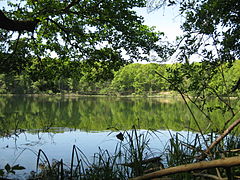 